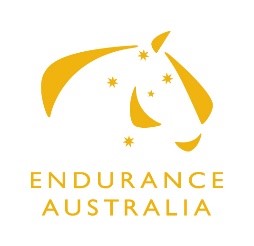 Expression of Interest – Trans Tasman CompetitionThe EA Endurance Committee, in conjunction with ESNZ are resurrecting the Trans-Tasman competition.  This is a friendly international level competition held with New Zealand which alternates between each country on a yearly basis.  This year’s competition will be held at the Stirling’s Crossing FEI ride in July 2017 and will be conducted over the 2* 120km event.  The purpose of the Trans-Tasman competition is to provide a friendly and supportive environment for people who have not competed on an international basis previously to be involved at a relatively low cost.  Horses are provided by the host nation for the visiting team thereby reducing cost and complexity.  Riders from the host nation compete on their own horses.Key Qualification Criteria to Note:  Riders will need to meet the following requirements:Member of Equestrian AustralianFEI Registration for the 2017 yearBe qualified to compete at the FEI 2* levelNot be subject to any disciplinary actionRiders who have not competed internationally will have preference over those who have experience in international level competition.Horses will need to meet the following requirements:FEI Registration for the 2017 yearBe qualified to compete at the FEI 2* levelMeet EA National Passport requirementsThis is a self-funded competition and all costs will be borne by officials and riders.Expressions of Interest should be submitted to the EA National Office on the appropriate Application form and be accompanied by a resume by 31 March 2017:Mail Attn:  Stefanie Maraun, PO Box 673, Sydney Markets, NSW 2129Fax:  02 9763 2466Email:  stefanie.maraun@equestrian.org.auAPPLICATION TO REPRESENT AUSTRALIAEVENT: Endurance Trans-Tasman Competition	 Please attach any other information that may assist your application I hereby make my application to be considered for selection as the Australian representative for the above mentioned event and if selected, agree to abide by the rules and regulations of the competition and EA. SIGNED:  ..................................................................................      	 	 DATE:  02/01/2016  This form is to be completed and returned to:   	 Stefanie Maraun at Equestrian Australia Office PO Box 673, Sydney Markets NSW 2129 Fax: 	02 9763 2466 Email: stefanie.maraun@equestrian.org.au Rider’s Name: Rider’s Name: EA Membership No. EA Membership No. Date of Birth: FEI Membership No. FEI Membership No. Date of Birth: Address: Address: Postcode: Telephone: 	 Day Evening: Facsimile: Facsimile: Mobile:  E-mail: E-mail: Competitive History: Any other relevant information: 